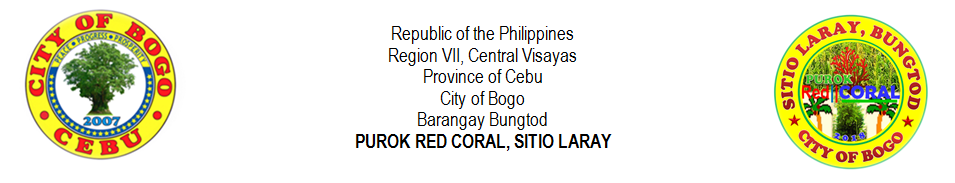 LIST OF DENGVAXIA VACCINATED CHILDRENCertified by: NO.LAST NAMEFIRST NAMEMIDDLE NAMEAGEDATE OF BIRTHPARENT/GUARDIAN12345678910111213141516171819202122232425262728293031323334353637383940Prepared by:MIRASOL S. TAÑARAPurok SecretaryRIFE D. AVENIDOPurok President